FORMULAIREHaut du formulaireBas du formulaireHaut du formulaireCccBas du formulaireHaut du formulaireType et catégorie de bien                      Titre et texte de votre annonceSurface   m2Surface Loi CarrezConsommation énergétique   kWh/m²/an  Emission de gaz
à effet de serre   Kgeq/m²/an   Important : depuis le 1er janvier 2011, la loi impose l'affichage du DPE sur les annonces immobilières.
Prix   €Diffusion de votre annonce
(vous pourrez la prolonger gratuitement)     Bas du formulaireHaut du formulaireAjoutez vos photos pour rendre votre annonce encore plus visible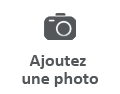 Bas du formulaireVos coordonnées de contactHaut du formulaireCivilité  Melle     Mme     MVotre nom (ne sera pas visible sur votre annonce)    Votre prénom   Votre email   		Votre numéro de téléphone   Je certifie être un particulier et je m’engage à faire retirer l’annonce dès que le bien sera venduBas du formulaire